北京大学第三届遥感地信青年论坛（三号通知）北京大学遥感与地理信息系统研究所（简称北大遥感所），是中国最早开展遥感科学与技术、地理信息科学和卫星导航定位等空间信息科学与技术教学与科研的单位之一，是北京大学多学科教研的一个窗口，也是中国教育界多学科研究的一个亮点。秉承创新引领发展的理念，北大遥感所将于2019年5月17日~18日举办北京大学第三届遥感地信青年论坛（日程安排详见列表），邀请海内外优秀学者和校友相聚美丽的燕园，交流学术前沿热点，增进交流与合作，借此吸纳全球顶尖的人才和技术，打造国际一流的科研平台，与有志加盟者共同筑梦未名。论坛也欢迎相关领域青年教师、科研人员、研究生及校友参会交流。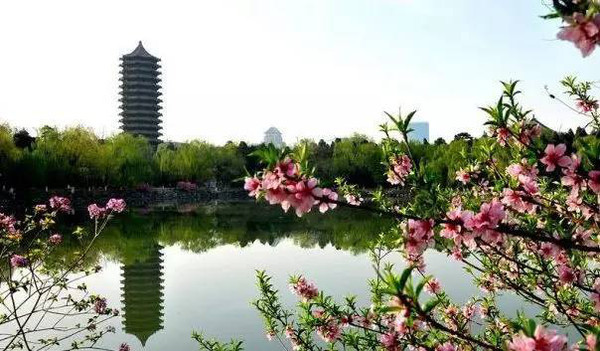 北京大学遥感与地理信息系统研究所北京大学地球与空间科学学院2019年5月13日北京大学第三届遥感地信青年论坛日程表5月17日地点：中关新园科学报告厅签到：8:00-8:30一、开幕式暨“北京大学遥感地信名家讲坛”第二十三讲二、遥感地信青年论坛I(主持人：林沂)午餐(12:10–14:00)三、遥感地信青年论坛II(主持人：法文哲)茶休(15:40–16:00)四、遥感地信青年论坛III(主持人：黄舟)晚宴 (17:40–19:30)5月18日地点：中关新园科学报告厅五、遥感地信青年论坛IV(主持人：任华忠)茶休(10:10–10:30)六、遥感地信青年论坛V (主持人：李梅)午餐(12:10–14:00)七、座谈与交流（地点：遥感楼517）时间内容主持人8:30-9:00院所领导致辞杜世宏9:00-9:45“北京大学遥感地信名家讲坛”第二十三讲遥感大数据助力数字中国建设童庆禧院士杜世宏9:45-10:10 合影留念、茶休杜世宏时间题目报告人10:10-10:30 环境变化与生态系统碳循环梁俊毅(美国橡树岭国家实验室)10:30-10:50Substantial meltwater contribution to the Brahmaputra revealed by satellite gravimetry易爽（德国斯图加特大学）10:50-11:10空间信息技术在陆面模式中的新进展：季节气候预报与大尺度水文预报的应用林佩蓉（美国普林斯顿大学）11:10-11:30Thermal infrared satellite observations: From Earth surface to lunar surface任华忠（北京大学）11:30-11:50Widespread Earth greening and the feedbacks on local land surface temperature陈驰（美国波士顿大学）11:50-12:10International Journal of Digital Earth、Big Earth Data国际期刊及学会介绍王长林(国际数字地球学会)时间题目报告人14:00-14:20合成孔径雷达干涉的电离层校正梁存任（美国加州理工学院）14:20-14:40 Characterize geohazards and shallow Earth processes using radar remote sensing胡燮（美国加州大学伯克利分校）14:40-15:00Generalized continuous wave synthetic aperture radar (GCW-SAR)南一江(澳大利亚悉尼科技大学) 15:00-15:20Unsupervised and unregistered hyperspectral image super-resolution with mutual Dirichlet-Net渠瀛（美国田纳西大学诺克斯维尔分校）15:20-15:40利用三频GNSS组合信号提高模糊度解算和周跳探测与修复赵东升(英国诺丁汉大学)时间题目报告人16:00-16:20Interactive trajectory-based urban data visualization: Theory, methods, and software system development叶信岳（美国新泽西理工）16:20-16:40Status and suggestions to understand an urbanizing planet邓成斌（美国纽约州立大学Binghamtoin分校）16:40-17:00Spatiotemporal footprints in big geodata李琳娜（美国加州州立大学长滩分校）17:00-17:20Unravel the landscape and pulses of cycling activities from a dockless bike-sharing system徐阳（香港理工大学）17:20-17:40智慧矿山建设中的关键技术研究进展李梅（北京大学）时间题目报告人8:30-8:50Using spatio-temporal fusion of Landsat-8 and MODIS data to derive phenology, biomass and yield estimates for corn and soybean廖春华（加拿大西安大略大学）8:50-9:10A hydrologic and hydraulic modeling approach for the storm triggered cascading flood inundation陈梦野（美国俄克拉荷马大学）9:10-9:30基于遥感信息的蒸散发全要素估算研究进展与实践崔要奎（北京大学）9:30-9:50Does groundwater matter for Amazon rainforest productivity?严艳梓(瑞典隆德大学)9:50-10:10基于多源数据和深度神经网络技术的雨雪反演唐国强（清华大学）时间题目报告人10:30-10:50Developing a landscape of urban building energy use with improved spatiotemporal representations李文亮（美国北卡罗来纳大学）10:50-11:10Multiscale geographically weighted regression李子奇（美国亚利桑那州立大学）11:10-11:30Development of geospatial methods for investigating impacts of climate and transportation on road infrastructure performance宋泳泽（澳大利亚科廷大学）11:30-11:50Electric fence planning for dockless bike-sharing services张永平（英国伦敦大学学院-华东师大）11:50-12:10基于测高卫星的环南极海冰厚度体积反演及其分析李欢（北京大学）时间内容人员14:00-16:00座谈、实验室参观全体与会人员，校人事部、院、所领导16:00-18:00校园参观、自由交流自由安排